AWESOME ELEMENTARY SCHOOL	Check-In/Check-Out ManualThe purpose of CICO is to 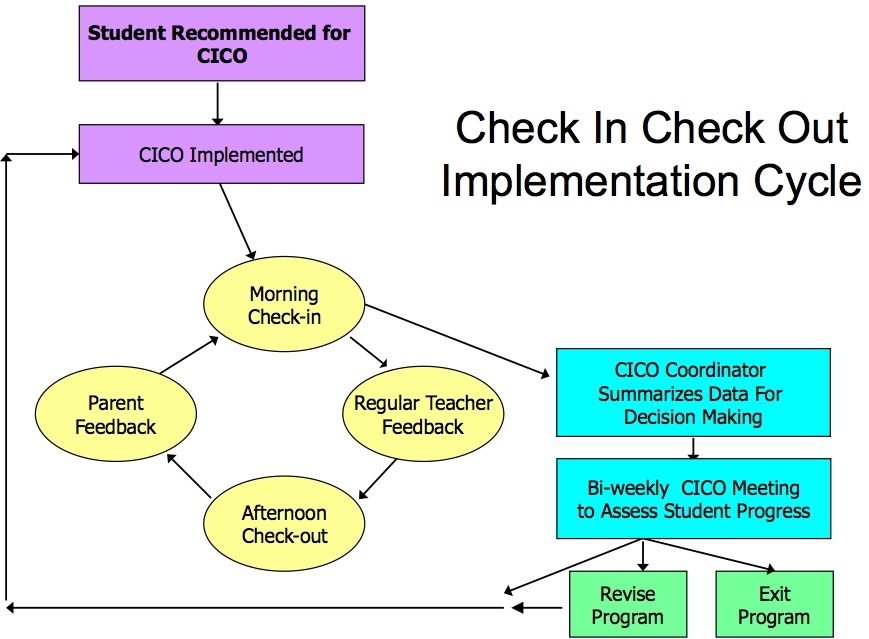 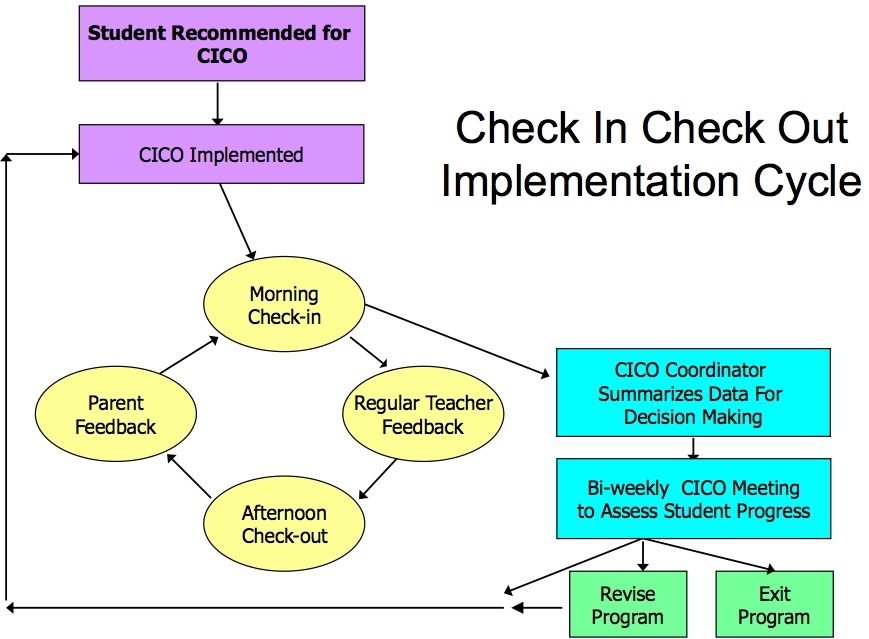 Check-in/Check-out Coordinator:Description:Data Decision Rules:  Describe Entry Criteria from Intervention GuidelinePlace DPR Example HereDescribe how students will be acknowledged for participating and meeting goals.Staff Training Materialshttp://pbistier2.weebly.com/uploads/1/2/7/0/12709910/cico_saff_training_template.pptStudent Orientation MaterialsParent Orientation MaterialsSubstitute Teachers Orientation MaterialsTABLE OF CONTENTSCICO Intervention GuidelinePurpose of CICO clearly describedOverview of the CICO programOverview of CICO routine/processCheck in/out staff and location identified (including substitute support)Student Selection ProcessData decision rules for screeningTimeline for access to interventionDaily Progress ReportGeneric point card linked to positive SW ExpectationsGeneral check-in times identifiedClearly defined expectations for how to rate student behaviorClearly defined process for providing teacher feedback to studentAcknowledgment & point trading systemRange of incentivesDocumentation of how student progress toward rewards is keptDocumentation of timeline for delivery of student rewardsTraining & Orientation MaterialsStudentsWhole staff overview (e.g., description of CICO, how to access)Teacher support when student is on CICOParent LetterSubstitute teacher information/materialsPlans for supporting fidelity of implementationMethod for Monitoring Student ProgressAdditional MaterialsINTERVENTION GUIDELINEInterventionDescriptionSchool-wide Data: Entry CriteriaData to Monitor ProgressExit CriteriaCheck-In/Check-OutRationaleOverview of CICO (Routine & Practices)CICO STAFFSTUDENT SELECTION PROCESSDAILY PROGRESS REPORTACKNOWLEDMENT SYSTEMTRAINING & ORIENTATION MATERIALSMONITORING STUDENT PROGRESSADDITIONAL MATERIALS